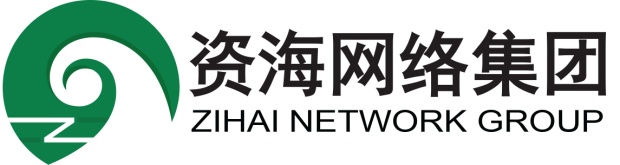 分销商城公众号策划书山西资海科技有限公司2018  年 10 月网站结构说明栏目列表：备注：以上制作周期均为理论制作周期，不包含客户定版页面时间、修改时间及资料等待时间。如有功能增加及二次设计，制作周期或有延长。 一级模块二级模块内容说明设  计设计师3-5年以上工作经验专业设计师.设  计首页风格设计师充分挖掘客户需求，确定项目风格，设计项目首页，兼顾页面美观度、访问速度和浏览器兼容性等。设  计栏目页项目主栏目页的设计制作，划分区域、填充内容、优化细节。设  计内容页在根页面填充内容、优化细节。使整站风格协调统一，专业大方。设  计网页特效用JavaScript、Jquery实现的页面动态效果(图象、文字)。如焦点新闻。商城会员中心微信自动登录注册商城收货地址自定义收货地址，可以设置多个收货地址，可以设置默认的收货地址商城物流查询通过订单号和快递公司进行对购买物品的跟踪记录(通过第三方接口)商城订单管理会员可以查看自己的订单状况，未付款订单，已付款订单，已收货订单，未收货订单，已完成订单商城商品详情图文搭配方式对商品进行详细介绍商城支付方式微信支付商城邮费全部包邮商城申请提现微信零钱提现（后台审核通过后发放）商城我的收益我的收益（查看获得返利统计），提现记录积分来源积分来源交易产生积分分享单个商品后，其他人点击该商品后获得积分产品二级分销获得积分积分商城积分兑换积分兑换商品积分商城积分管理前台显示积分增加记录和消费记录积分商城会员等级获得积分越多，会员等级越高，获得下级的返利越多特价专区根据浏览次数排序商品根据浏览次数排序商品二级分销根据不同商品设置不同的上下级关系，商品有自己的分销二维码，直接转发商品详情可绑定商品的分销关系根据不同商品设置不同的上下级关系，商品有自己的分销二维码，直接转发商品详情可绑定商品的分销关系多地区根据系统定位，不同的城市，上架的爆款产品不同（爆款产品上传时选择地区）根据系统定位，不同的城市，上架的爆款产品不同（爆款产品上传时选择地区）分期支付订单分期支付，逾期按照剩余金额的百分之一每天计算违约金（分期支付的商品不可加入购物车只能直接购买）订单分期支付，逾期按照剩余金额的百分之一每天计算违约金（分期支付的商品不可加入购物车只能直接购买）网站后台网站后台网站后台系统管理管理员管理管理员的列表，增加，修改，删除等权限系统管理管理组管理管理员角色设置，自定义添加角色控制管理所属权限系统管理管理员日志管理员进行的所有操作的记录系统管理网站配置信息包括网站基本信息配置，客服电话扩展模块管理用户管理会员注册用户数，昵称头像。扩展模块管理提现管理查看会员提现表单信息，管理通过审核信息扩展模块管理用户评论管理查看所有用户对已经购买的商品进行评论扩展模块管理地区管理地区设置管理商品管理商品列表商品列表页面，包含属性标签：缺货产品，库存警告，评论等，查询方式，模糊搜索按条件搜索等商品管理商品分类商品的分类管理，一级大类，二级分类等商品管理商品规格商品的规格属性自定义添加修改商品管理商品属性商品的自定义属性：热卖推荐，特价推荐，首页展示，新品上市，今日特价，精品推荐，最新优惠订单管理订单列表订单列表：按照属性帅选，待付款，待收货，待收货，以收货，其他订单查询，按照搜索条件查询工作内容条件约定乙方制作期限甲方确定期限资料准备签订合同无制作内容5个工作日页面设计甲方提供开发该项目的全部素材及相关资料资料完备后15-20个工作日5个工作日项目开发页面定版后程序开发页面确认后30-35个工作日5个工作日项目测试资料反馈-页面内容开发完成后5-10个工作日5个工作日